Il sottoscritto Sig. _____________________________________________________________Residente in _________________________________________________________________Via ___________________________________ nr. _______________ tel. ________________Estremi del documento d’identità: ________________________________________________RICHIEDEDi poter accedere al seguente documento amministrativo:a) Tipo del documento _________________________________________________________b) estremi del documento _______________________________________________________c) altri elementi che ne consentano l’individuazione ________________________________________________________________________________________________________________________________________________________________________________________Il richiedente dichiara, sotto la propria responsabilità, di avere un interesse personale econcreto ovvero pubblico o diffuso all’accesso per la tutela di situazioni giuridicamenterilevanti. In particolare che l’interesse è costituito da:___________________________________________________________________________L’esame del documento avverrà mediante:( ) a) Visione del documento( ) b) Estrazione di copia( ) c) Trascrizione del documento preso in visione( ) d) Copia dei dati informatizzati con fornitura degli appositi supportiL’esame del documento sarà effettuato :( ) a) Dal richiedente( ) b) Da persona da lui incaricata e munita di procura( ) c) Con l’eventuale accompagnamento di altra personaIl richiedente si impegna a rimborsare le eventuali spese di riproduzione, di spedizione e dibollo in quanto dovute.Data_________________IL RICHIEDENTE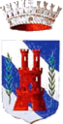 COMUNE DIVILLANOVA DEL SILLAROProvincia di LodiVia della Vittoria, 1 - 26818 Villanova del Sillaro - Tel. 0371/230021  - Fax 0371/230002 Codice Fiscale 84502960150  –  Codice Istat 098060 –  Codice Catastale L977comune.villanovadelsillaro@pec.regione.lombardia.it - info@comune.villanova.lo.it 